                         Checklist to Optimize Prenatal Care for Women with OUD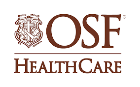 + 5 P Screen = SBIRT (follow by Behavioral Health Consult if indicated)  (Check applicable option below)_______  OUD Present – Checklist initiated            ______  OUD Absent – Checklist Not Applicable at this time                                          May 09, 2019ElementDateCommentsAntepartum CareAntepartum CareAntepartum CareCounsel on MAT for OUD and arrange appropriate referralsCounsel and link to behavioral health counseling/recovery support servicesSocial work consult or navigator who will link patient to care and follow upObtain recommended lab testing-HIV/Hep B/Hep C (if positive viral load & genotype)Serum Creatinine/Hepatic Function Panel     Institutional drug policy and plan for testing reviewed     Urine toxicology testing for confirmation and follow up (consent required)    Discuss Narcan as a lifesaving strategy and prescribe for patient and family  Neonatology/Pediatric consult provided, discuss NAS, engaging mom in non pharmacologic care of opioid exposed newborn, and plan of safe care DCFS Reporting system reviewed, discuss safe discharge plan for mom/babyScreen for alcohol/tobacco/non-prescribed drugs and provide cessation counselingScreen for co-morbidities (ie: mental health & domestic violence)Consent for obstetric team to communicate with MAT treatment providersConsider anesthesia consult to discuss pain control, L&D and postpartumAdditional EducationAdditional EducationAdditional Education     OUD Patient Education packet given and reviewed     Pediatrician identifiedThird TrimesterThird TrimesterThird Trimester Repeat HIV, HBsAG, HCVAb, GC/CT/RPR Urine toxicology if indicated Offer Childbirth ClassesDuring Delivery AdmissionReview and confirm safe discharge plan for mom and babyAppointment made with an addiction specialist prior to postpartum dischargeFollow up appointment with OB provider made prior to dischargeNarcan prescription offered (if not already given)Future birth planning discussed and documented